ЗАКОНПРИМОРСКОГО КРАЯО ГРАДОСТРОИТЕЛЬНОЙ ДЕЯТЕЛЬНОСТИНА ТЕРРИТОРИИ ПРИМОРСКОГО КРАЯПринятЗаконодательным СобраниемПриморского края27 мая 2009 годаГлава 1. ОБЩИЕ ПОЛОЖЕНИЯСтатья 1. Основные понятия, используемые в настоящем Законе(в ред. Закона Приморского края от 02.12.2015 N 733-КЗ)В настоящем Законе основные понятия используются в значениях, установленных Градостроительным кодексом Российской Федерации.Статья 2. Законодательство Приморского края о градостроительной деятельности1. Законодательство Приморского края о градостроительной деятельности состоит из настоящего Закона и иных нормативных правовых актов Приморского края, регулирующих отношения в области градостроительной деятельности.2. Настоящий Закон и иные нормативные правовые акты Приморского края, содержащие нормы, регулирующие отношения в области градостроительной деятельности, не могут противоречить Градостроительному кодексу Российской Федерации, федеральным законам и иным нормативным правовым актам Российской Федерации, содержащим нормы, регулирующие отношения в области градостроительной деятельности.Статья 3. Полномочия Законодательного Собрания Приморского края в области градостроительной деятельностиЗаконодательное Собрание Приморского края осуществляет в пределах своей компетенции следующие полномочия в области градостроительной деятельности:1) принимает законы Приморского края в области градостроительной деятельности;2) утверждает границы муниципальных образований;3) осуществляет иные полномочия в соответствии с федеральными законами, Уставом Приморского края, иными законами Приморского края.Статья 4. Полномочия Правительства Приморского края в области градостроительной деятельности(в ред. Закона Приморского края от 25.12.2019 N 669-КЗ)Правительство Приморского края осуществляет в пределах своей компетенции следующие полномочия в области градостроительной деятельности:(в ред. Закона Приморского края от 25.12.2019 N 669-КЗ)1) издает нормативные правовые акты Приморского края в области градостроительной деятельности;2) принимает решение о подготовке схемы территориального планирования двух и более субъектов Российской Федерации, схемы территориального планирования Приморского края;(п. 2 в ред. Закона Приморского края от 13.06.2018 N 298-КЗ)2(1)) устанавливает порядок рассмотрения предложений заинтересованных лиц по проекту схемы территориального планирования двух и более субъектов Российской Федерации, проекту схемы территориального планирования Приморского края и по внесению изменений в схему территориального планирования двух и более субъектов Российской Федерации, схему территориального планирования Приморского края;(п. 2(1) в ред. Закона Приморского края от 13.06.2018 N 298-КЗ)3) согласовывает и утверждает схему территориального планирования двух и более субъектов Российской Федерации, схему территориального планирования Приморского края, а также внесение изменений в схему территориального планирования двух и более субъектов Российской Федерации, схему территориального планирования Приморского края;(п. 3 в ред. Закона Приморского края от 13.06.2018 N 298-КЗ)4) согласовывает проекты схем территориального планирования Российской Федерации, подготовленных применительно к территории Приморского края, в случаях, установленных Градостроительным кодексом Российской Федерации;(п. 4 в ред. Закона Приморского края от 08.08.2013 N 237-КЗ)5) согласовывает проекты документов территориального планирования субъектов Российской Федерации, имеющих общую границу с Приморским краем, или иных субъектов Российской Федерации в случаях, установленных настоящим Законом;6) утратил силу. - Закон Приморского края от 03.06.2015 N 632-КЗ;7) утратил силу. - Закон Приморского края от 12.03.2018 N 250-КЗ;8) принимает решение о строительстве объектов регионального значения и о подготовке документов, необходимых для получения разрешений на их строительство;(в ред. Закона Приморского края от 13.03.2012 N 20-КЗ)9) утверждает проектную документацию для объектов капитального строительства регионального значения;(в ред. Закона Приморского края от 13.03.2012 N 20-КЗ)10) принимает решение о подготовке региональных нормативов градостроительного проектирования и утверждает их;10(1)) утверждает положение о региональном государственном строительном надзоре;(п. 10(1) введен Законом Приморского края от 20.07.2021 N 1100-КЗ)11) определяет уполномоченный орган исполнительной власти Приморского края на осуществление регионального государственного строительного надзора в случаях, установленных Градостроительным кодексом Российской Федерации;(п. 11 в ред. Закона Приморского края от 20.07.2021 N 1100-КЗ)12) организует проведение государственной экспертизы проектной документации и результатов инженерных изысканий в случаях, предусмотренных Градостроительным кодексом Российской Федерации;(в ред. Закона Приморского края от 13.03.2012 N 20-КЗ)13) организует сотрудничество Приморского края с другими субъектами Российской Федерации в сфере градостроительства;14) утверждает программы об организационном и методическом содействии органам местного самоуправления в области градостроительной деятельности;15) утратил силу. - Закон Приморского края от 13.03.2012 N 20-КЗ;15(1) согласовывает проекты схем территориального планирования муниципальных районов, проекты генеральных планов поселений, муниципальных округов, городских округов, проекты правил землепользования и застройки в случаях, предусмотренных Градостроительным кодексом Российской Федерации;(в ред. Законов Приморского края от 28.12.2016 N 59-КЗ, от 25.12.2019 N 669-КЗ)15(2) осуществляет мониторинг разработки и утверждения программ комплексного развития систем коммунальной инфраструктуры поселений, муниципальных округов, городских округов, программ комплексного развития транспортной инфраструктуры поселений, муниципальных округов, городских округов, программ комплексного развития социальной инфраструктуры поселений, муниципальных округов, городских округов;(п. 15(2) в ред. Закона Приморского края от 31.07.2023 N 399-КЗ)15(3) осуществляет в соответствии с Законом Приморского края от 18 ноября 2014 года N 497-КЗ "О перераспределении полномочий между органами местного самоуправления муниципальных образований Приморского края и органами государственной власти Приморского края и внесении изменений в отдельные законодательные акты Приморского края" полномочия по:а) установлению порядка подготовки, утверждения документации по планировке территории муниципальных округов, городских округов на основании генеральных планов муниципальных округов, городских округов, правил землепользования и застройки муниципальных округов, городских округов;(в ред. Закона Приморского края от 31.07.2023 N 399-КЗ)б) установлению порядка подготовки, утверждения документации по планировке территории сельских поселений на основании генеральных планов сельских поселений, правил землепользования и застройки сельских поселений;в) установлению порядка подготовки, утверждения документации по планировке территории городских поселений на основании генеральных планов городских поселений, правил землепользования и застройки городских поселений;г) установлению порядка подготовки, утверждения местных нормативов градостроительного проектирования муниципальных округов, городских округов, муниципальных районов, городских и сельских поселений и внесения изменений в них;(в ред. Закона Приморского края от 31.07.2023 N 399-КЗ)д) установлению порядка организации и проведения общественных обсуждений или публичных слушаний в случаях, установленных Градостроительным кодексом Российской Федерации;(в ред. Закона Приморского края от 13.06.2018 N 298-КЗ)е) утверждению генеральных планов муниципальных округов, городских округов, городских и сельских поселений, в том числе внесению изменений в такие планы, за исключением полномочий по организации и проведению общественных обсуждений или публичных слушаний;(в ред. Законов Приморского края от 13.06.2018 N 298-КЗ, от 31.07.2023 N 399-КЗ)ж) утверждению схем территориального планирования муниципальных районов, в том числе внесению изменений в них;з) утверждению местных нормативов градостроительного проектирования муниципальных округов, городских округов, муниципальных районов, городских и сельских поселений;(в ред. Закона Приморского края от 31.07.2023 N 399-КЗ)(п. 15.3 введен Законом Приморского края от 04.02.2015 N 549-КЗ)15(4)) принимает решение о создании государственной информационной системы обеспечения градостроительной деятельности Приморского края с функциями автоматизированной информационно-аналитической поддержки осуществления полномочий в области градостроительной деятельности (далее - государственная информационная система обеспечения градостроительной деятельности);(п. 15(4) в ред. Закона Приморского края от 04.07.2023 N 376-КЗ)15(5)) принимает решения о комплексном развитии территорий в случаях, предусмотренных Градостроительным кодексом Российской Федерации;(п. 15(5) введен Законом Приморского края от 29.03.2021 N 1024-КЗ)15(6)) устанавливает порядок формирования и ведения регионального реестра незавершенных объектов капитального строительства, состав включаемых в него сведений, порядок предоставления таких сведений;(п. 15(6) введен Законом Приморского края от 28.02.2022 N 63-КЗ)15(7)) принимает решение о подготовке единого документа территориального планирования и градостроительного зонирования поселений, муниципальных округов, городских округов Приморского края (далее - единый документ), а также решение о подготовке изменений в единый документ;(п. 15(7) введен Законом Приморского края от 04.07.2023 N 376-КЗ)16) осуществляет иные полномочия в соответствии с федеральными законами, Уставом Приморского края, настоящим Законом, иными законами Приморского края.Статья 5. Полномочия органов исполнительной власти Приморского края, уполномоченных в области градостроительной деятельности(в ред. Закона Приморского края от 28.06.2022 N 146-КЗ)1. Орган исполнительной власти Приморского края, осуществляющий в пределах своих полномочий государственное управление в области градостроительной деятельности по отдельным вопросам территориального планирования, градостроительного зонирования, планировки территорий и архитектурно-строительного проектирования на территории Приморского края, осуществляет следующие полномочия:1) обеспечивает подготовку сводного заключения:а) на проект документа территориального планирования Российской Федерации, действие которого распространяется на территорию Приморского края;б) на проект документа территориального планирования иного субъекта Российской Федерации, действие которого распространяется на территорию Приморского края;в) на проект документа территориального планирования иного субъекта Российской Федерации, имеющего общую границу с Приморским краем;г) на проекты схем территориального планирования муниципальных районов, проекты генеральных планов поселений, муниципальных округов, городских округов, проекты правил землепользования и застройки в случаях, предусмотренных Градостроительным кодексом Российской Федерации;2) обеспечивает подготовку, согласование, утверждение схемы территориального планирования двух и более субъектов Российской Федерации, схемы территориального планирования Приморского края, а также внесение изменений в схему территориального планирования двух и более субъектов Российской Федерации, схему территориального планирования Приморского края;3) обеспечивает в соответствии с федеральным законодательством и законодательством Приморского края подготовку документации для закупки работ и услуг на проведение научно-исследовательских работ, подготовку исходных аналитических, картографических и иных материалов, необходимых для разработки схемы территориального планирования двух и более субъектов Российской Федерации, схемы территориального планирования Приморского края, внесения необходимых изменений в схему территориального планирования двух и более субъектов Российской Федерации, схему территориального планирования Приморского края, заключает государственные контракты в порядке, предусмотренном Гражданским кодексом Российской Федерации и иными федеральными законами;4) координирует деятельность органов исполнительной власти, уполномоченных участвовать в подготовке и согласовании проекта схемы территориального планирования двух и более субъектов Российской Федерации, схемы территориального планирования Приморского края;5) принимает решение о подготовке документации по планировке территории в случаях и порядке, предусмотренных Градостроительным кодексом Российской Федерации и Законом Приморского края от 30 апреля 2015 года N 610-КЗ "Об отдельных вопросах подготовки и утверждения документации по планировке территории в Приморском крае, внесения в нее изменений и отмены такой документации";6) обеспечивает подготовку документации по планировке территории в случаях и порядке, установленных Законом Приморского края "Об отдельных вопросах подготовки и утверждения документации по планировке территории в Приморском крае, внесения в нее изменений и отмены такой документации";7) осуществляет проверку документации по планировке территории на соответствие требованиям, указанным в части 10 статьи 45 Градостроительного кодекса Российской Федерации, обеспечивает ее согласование, утверждает документацию по планировке территории, а также вносит изменения в такую документацию, принимает решение об отмене ранее утвержденной документации по планировке территории или ее отдельных частей, признает отдельные части такой документации не подлежащими применению в порядке, установленном Законом Приморского края "Об отдельных вопросах подготовки и утверждения документации по планировке территории в Приморском крае, внесения в нее изменений и отмены такой документации";8) осуществляет подготовку региональных нормативов градостроительного проектирования, систематизацию нормативов градостроительного проектирования по видам объектов краевого и местного значения;9) выдает разрешения на строительство, на ввод объектов в эксплуатацию в случаях, определенных частью 5 статьи 43 настоящего Закона;10) осуществляет ведение государственной информационной системы обеспечения градостроительной деятельности в пределах своей компетенции;(п. 10 в ред. Закона Приморского края от 04.07.2023 N 376-КЗ)11) осуществляет иные полномочия в соответствии с федеральным законодательством и законодательством Приморского края.(п. 11 введен Законом Приморского края от 04.07.2023 N 376-КЗ)2. Орган исполнительной власти Приморского края, осуществляющий в пределах своих полномочий государственное управление в области градостроительной деятельности (за исключением отдельных вопросов территориального планирования, градостроительного зонирования, планировки территорий и архитектурно-строительного проектирования) на территории Приморского края, осуществляет следующие полномочия:1) осуществляет в соответствии с федеральным законодательством и законодательством Приморского края закупки работ и услуг на разработку проектной документации объектов капитального строительства, а также на строительство объектов капитального строительства, финансируемых из краевого бюджета, заключает государственные контракты в порядке, предусмотренном Гражданским кодексом Российской Федерации и иными федеральными законами;2) подготавливает предложения и представляет на утверждение в установленном порядке проекты программ об организационном и методическом содействии органам местного самоуправления в области градостроительной деятельности;3) подготавливает и распространяет методические рекомендации органам местного самоуправления в области градостроительной деятельности;4) осуществляет контроль за соблюдением органами местного самоуправления законодательства о градостроительной деятельности;5) осуществляет в соответствии с действующим законодательством проведение государственной экспертизы проектной документации и результатов инженерных изысканий;6) разрабатывает государственные программы Приморского края, предусматривающие мероприятия в области градостроительной деятельности;7) осуществляет в соответствии с Законом Приморского края "О перераспределении полномочий между органами местного самоуправления муниципальных образований Приморского края и органами государственной власти Приморского края и внесении изменений в отдельные законодательные акты Приморского края" полномочия по:(в ред. Закона Приморского края от 04.07.2023 N 376-КЗ)а) подготовке генеральных планов муниципальных округов, городских округов, городских и сельских поселений, в том числе внесению изменений в такие планы, за исключением полномочий по организации и проведению общественных обсуждений или публичных слушаний;(в ред. Закона Приморского края от 31.07.2023 N 399-КЗ)б) подготовке схем территориального планирования муниципальных районов, в том числе внесению изменений в них;в) подготовке и утверждению правил землепользования и застройки муниципальных округов, городских округов, городских и сельских поселений, а также по внесению в них изменений, за исключением полномочий по организации и проведению общественных обсуждений или публичных слушаний;(в ред. Закона Приморского края от 31.07.2023 N 399-КЗ)г) подготовке местных нормативов градостроительного проектирования муниципальных округов, городских округов, муниципальных районов, городских и сельских поселений, в том числе внесению изменений в такие нормативы;(в ред. Закона Приморского края от 31.07.2023 N 399-КЗ)д) ведению государственной информационной системы обеспечения градостроительной деятельности в части, касающейся осуществления градостроительной деятельности на территориях муниципальных округов, городских округов, муниципальных районов, и предоставлению сведений, документов и материалов, содержащихся в государственной информационной системе обеспечения градостроительной деятельности;(в ред. Закона Приморского края от 04.07.2023 N 376-КЗ)е) принятию решения об изменении одного вида разрешенного использования объектов капитального строительства, расположенных на земельных участках, государственная собственность на которые не разграничена, на другой вид такого использования;8) осуществляет управление государственной информационной системой обеспечения градостроительной деятельности и в пределах своей компетенции осуществляет ее ведение;(п. 8 в ред. Закона Приморского края от 04.07.2023 N 376-КЗ)9) обеспечивает подготовку и реализацию решений о комплексном развитии территорий, принимаемых Правительством Приморского края в случаях, предусмотренных Градостроительным кодексом Российской Федерации;10) формирует и ведет региональный реестр незавершенных объектов капитального строительства;11) осуществляет иные полномочия в соответствии с федеральным законодательством и законодательством Приморского края.3. Функции органов исполнительной власти Приморского края, уполномоченных в области градостроительной деятельности, необходимые для реализации полномочий, определенных частями 1 и 2 настоящей статьи, определяются в соответствии с положениями о данных органах.4. Функции органов исполнительной власти, уполномоченных участвовать в подготовке и согласовании проекта схем территориального планирования, определяются в соответствии с положениями о данных органах.Статья 6. Полномочия органов местного самоуправления в области градостроительной деятельности1. К полномочиям органов местного самоуправления муниципальных районов в области градостроительной деятельности, за исключением случаев, установленных пунктом 15(3) статьи 4 и пунктом 7 части 2 статьи 5 настоящего Закона, относятся:(в ред. Законов Приморского края от 04.02.2015 N 549-КЗ, от 28.06.2022 N 146-КЗ)1) принятие правовых актов муниципальных районов в области градостроительной деятельности;2) подготовка и утверждение схем территориального планирования муниципальных районов;2(1)) подготовка и утверждение генеральных планов сельских поселений, входящих в состав муниципального района, утверждение изменений в генеральные планы сельских поселений, входящих в состав муниципального района;(п. 2(1) введен Законом Приморского края от 29.03.2021 N 1024-КЗ)3) утверждение документации по планировке территории в случаях, предусмотренных Градостроительным кодексом Российской Федерации;(п. 3 в ред. Закона Приморского края от 28.12.2016 N 59-КЗ)4) обеспечение подготовки проектной документации для строительства объектов капитального строительства местного значения муниципальных районов, размещаемых в соответствии со схемами территориального планирования муниципальных районов и документацией по планировке территории;5) выдача разрешений на строительство, разрешений на ввод объектов в эксплуатацию при осуществлении строительства, реконструкции объектов капитального строительства местного значения муниципальных районов, объектов, расположенных на соответствующих межселенных территориях, и иных объектов в случаях, установленных действующим законодательством;(в ред. Закона Приморского края от 13.03.2012 N 20-КЗ)5(1)) направление уведомлений, предусмотренных пунктом 2 части 7, пунктом 3 части 8 статьи 51(1) и пунктом 5 части 19 статьи 55 Градостроительного кодекса Российской Федерации, при осуществлении строительства, реконструкции объектов индивидуального жилищного строительства, садовых домов на земельных участках, расположенных на соответствующих межселенных территориях;(п. 5(1) введен Законом Приморского края от 03.12.2018 N 397-КЗ)6) утверждение местных нормативов градостроительного проектирования муниципальных районов, местных нормативов градостроительного проектирования сельских поселений, входящих в состав муниципального района, утверждение внесенных в указанные местные нормативы градостроительного проектирования изменений;(п. 6 в ред. Закона Приморского края от 29.03.2021 N 1024-КЗ)7) подготовка и утверждение правил землепользования и застройки соответствующих межселенных территорий, правил землепользования и застройки сельских поселений, входящих в состав муниципального района, утверждение внесенных в указанные правила землепользования и застройки изменений;(п. 7 в ред. Закона Приморского края от 29.03.2021 N 1024-КЗ)8) ведение государственной информационной системы обеспечения градостроительной деятельности в части, касающейся осуществления градостроительной деятельности на территории муниципального района, и предоставление сведений, документов и материалов, содержащихся в государственной информационной системе обеспечения градостроительной деятельности;(п. 8 в ред. Закона Приморского края от 03.12.2018 N 397-КЗ)9) согласование проекта схемы территориального планирования Приморского края в случаях, установленных настоящим Законом и Градостроительным кодексом Российской Федерации;9(1)) принятие решения о сносе самовольной постройки либо решения о сносе самовольной постройки или ее приведении в соответствие с предельными параметрами разрешенного строительства, реконструкции объектов капитального строительства, установленными правилами землепользования и застройки, документацией по планировке территории, или обязательными требованиями к параметрам объектов капитального строительства, установленными Градостроительным кодексом Российской Федерации, другими федеральными законами (далее - приведение в соответствие с установленными требованиями), в случаях, предусмотренных гражданским законодательством, осуществление сноса самовольной постройки или ее приведения в соответствие с установленными требованиями в случаях, предусмотренных Градостроительным кодексом Российской Федерации;(п. 9(1) введен Законом Приморского края от 03.12.2018 N 397-КЗ)10) иные полномочия в соответствии с федеральным законодательством.(п. 10 введен Законом Приморского края от 04.02.2015 N 549-КЗ)2. К полномочиям органов местного самоуправления поселений в области градостроительной деятельности, за исключением случаев, установленных пунктом 15(3) статьи 4 и пунктом 7 части 2 статьи 5 настоящего Закона, относятся:(в ред. Законов Приморского края от 04.02.2015 N 549-КЗ, от 28.06.2022 N 146-КЗ)1) принятие правовых актов поселений в области градостроительной деятельности;2) подготовка и утверждение генеральных планов городских поселений, утверждение изменений в генеральные планы городских поселений;(п. 2 в ред. Закона Приморского края от 29.03.2021 N 1024-КЗ)3) подготовка и утверждение правил землепользования и застройки городских поселений, утверждение внесенных в указанные правила землепользования и застройки изменений;(п. 3 в ред. Закона Приморского края от 29.03.2021 N 1024-КЗ)4) утверждение документации по планировке территории в случаях, предусмотренных Градостроительным кодексом Российской Федерации;(п. 4 в ред. Закона Приморского края от 28.12.2016 N 59-КЗ)5) утверждение нормативов градостроительного проектирования городских поселений, утверждение внесенных в указанные местные нормативы градостроительного проектирования изменений;(п. 5 в ред. Закона Приморского края от 29.03.2021 N 1024-КЗ)6) выдача разрешений на строительство, на ввод объектов в эксплуатацию при осуществлении строительства, реконструкции объектов капитального строительства, расположенных на территориях поселений, за исключением случаев, предусмотренных действующим законодательством;(в ред. Закона Приморского края от 13.03.2012 N 20-КЗ)6(1)) направление уведомлений, предусмотренных пунктом 2 части 7, пунктом 3 части 8 статьи 51(1) и пунктом 5 части 19 статьи 55 Градостроительного кодекса Российской Федерации, при осуществлении строительства, реконструкции объектов индивидуального жилищного строительства, садовых домов на земельных участках, расположенных на территории поселения;(п. 6(1) введен Законом Приморского края от 03.12.2018 N 397-КЗ)7) утратил силу. - Закон Приморского края от 29.03.2021 N 1024-КЗ;7(1)) заключение договоров о комплексном развитии территории по инициативе правообладателей земельных участков и (или) расположенных на них объектов недвижимого имущества;(п. 7(1) введен Законом Приморского края от 05.12.2017 N 211-КЗ)7(2)) принятие решений о комплексном развитии территорий в случаях, предусмотренных Градостроительным кодексом Российской Федерации;(п. 7(2) в ред. Закона Приморского края от 29.03.2021 N 1024-КЗ)7(3)) принятие решения о сносе самовольной постройки либо решения о сносе самовольной постройки или ее приведении в соответствие с установленными требованиями в случаях, предусмотренных гражданским законодательством, осуществление сноса самовольной постройки или ее приведения в соответствие с установленными требованиями в случаях, предусмотренных Градостроительным кодексом Российской Федерации;(п. 7(3) введен Законом Приморского края от 03.12.2018 N 397-КЗ)7(4)) проведение осмотра зданий, сооружений на предмет их технического состояния и надлежащего технического обслуживания в соответствии с требованиями технических регламентов, предъявляемыми к конструктивным и другим характеристикам надежности и безопасности указанных объектов, требованиями проектной документации, выдача рекомендаций о мерах по устранению выявленных нарушений в случаях, предусмотренных Градостроительным кодексом Российской Федерации;(п. 7(4) введен Законом Приморского края от 04.07.2023 N 376-КЗ)8) иные полномочия в соответствии с федеральным законодательством.(п. 8 введен Законом Приморского края от 04.02.2015 N 549-КЗ)3. К полномочиям органов местного самоуправления муниципальных округов, городских округов в области градостроительной деятельности за исключением случаев, установленных пунктом 15(3) статьи 4 и пунктом 7 части 2 статьи 5 настоящего Закона, относятся:(в ред. Законов Приморского края от 04.02.2015 N 549-КЗ, от 25.12.2019 N 669-КЗ, от 28.06.2022 N 146-КЗ)1) принятие правовых актов муниципальных округов, городских округов в области градостроительной деятельности;(в ред. Закона Приморского края от 25.12.2019 N 669-КЗ)2) подготовка и утверждение генеральных планов муниципальных округов, городских округов;(в ред. Закона Приморского края от 25.12.2019 N 669-КЗ)3) подготовка и утверждение правил землепользования и застройки муниципальных округов, городских округов, утверждение внесенных в указанные правила землепользования и застройки изменений;(п. 3 в ред. Закона Приморского края от 29.03.2021 N 1024-КЗ)4) утверждение документации по планировке территории в случаях, предусмотренных Градостроительным кодексом Российской Федерации;(п. 4 в ред. Закона Приморского края от 28.12.2016 N 59-КЗ)5) утверждение нормативов градостроительного проектирования муниципальных округов, городских округов, утверждение внесенных в указанные местные нормативы градостроительного проектирования изменений;(п. 5 в ред. Закона Приморского края от 29.03.2021 N 1024-КЗ)6) выдача разрешений на строительство, на ввод объектов в эксплуатацию при осуществлении строительства, реконструкции объектов капитального строительства, расположенных на территориях муниципальных округов, городских округов, за исключением случаев, предусмотренных действующим законодательством;(в ред. Законов Приморского края от 13.03.2012 N 20-КЗ, от 25.12.2019 N 669-КЗ)6(1)) направление уведомлений, предусмотренных пунктом 2 части 7, пунктом 3 части 8 статьи 51(1) и пунктом 5 части 19 статьи 55 Градостроительного кодекса Российской Федерации, при осуществлении строительства, реконструкции объектов индивидуального жилищного строительства, садовых домов на земельных участках, расположенных на территории муниципального округа, городского округа;(п. 6(1) введен Законом Приморского края от 03.12.2018 N 397-КЗ; в ред. Закона Приморского края от 25.12.2019 N 669-КЗ)7) ведение информационной системы обеспечения градостроительной деятельности, осуществляемой на территории муниципального округа, городского округа;(п. 7 в ред. Закона Приморского края от 25.12.2019 N 669-КЗ)8) утратил силу. - Закон Приморского края от 29.03.2021 N 1024-КЗ;8(1)) заключение договоров о комплексном развитии территории по инициативе правообладателей земельных участков и (или) расположенных на них объектов недвижимого имущества;(п. 8(1) введен Законом Приморского края от 05.12.2017 N 211-КЗ)8(2)) принятие решений о комплексном развитии территорий в случаях, предусмотренных Градостроительным кодексом Российской Федерации;(п. 8(2) в ред. Закона Приморского края от 29.03.2021 N 1024-КЗ)8(3)) принятие решения о сносе самовольной постройки либо решения о сносе самовольной постройки или ее приведении в соответствие с установленными требованиями в случаях, предусмотренных гражданским законодательством, осуществление сноса самовольной постройки или ее приведения в соответствие с установленными требованиями в случаях, предусмотренных Градостроительным кодексом Российской Федерации;(п. 8(3) введен Законом Приморского края от 03.12.2018 N 397-КЗ)8(4)) проведение осмотра зданий, сооружений на предмет их технического состояния и надлежащего технического обслуживания в соответствии с требованиями технических регламентов, предъявляемыми к конструктивным и другим характеристикам надежности и безопасности указанных объектов, требованиями проектной документации, выдача рекомендаций о мерах по устранению выявленных нарушений в случаях, предусмотренных Градостроительным кодексом Российской Федерации;(п. 8(4) введен Законом Приморского края от 04.07.2023 N 376-КЗ)9) иные полномочия в соответствии с федеральным законодательством.(п. 9 введен Законом Приморского края от 04.02.2015 N 549-КЗ)4. Полномочия, предусмотренные пунктами 6 и 7 части 1 настоящей статьи, осуществляются местной администрацией муниципального района. Полномочия, предусмотренные пунктами 3 и 5 части 2 настоящей статьи, осуществляются местной администрацией городского поселения. Полномочия, предусмотренные пунктами 3 и 5 части 3 настоящей статьи, осуществляются местной администрацией муниципального округа, городского округа.(часть 4 введена Законом Приморского края от 29.03.2021 N 1024-КЗ)Статья 7. Использование средств краевого бюджета на осуществление градостроительной деятельностиСредства краевого бюджета на осуществление градостроительной деятельности направляются на финансирование:1) разработки схемы территориального планирования двух и более субъектов Российской Федерации, схемы территориального планирования Приморского края;(п. 1 в ред. Закона Приморского края от 13.06.2018 N 298-КЗ)2) - 3) утратили силу. - Закон Приморского края от 13.03.2012 N 20-КЗ;4) разработки и утверждения региональных нормативов градостроительного проектирования;5) разработки документации по планировке территории, осуществляемой на основании решения органа исполнительной власти Приморского края, осуществляющего в пределах своих полномочий государственное управление в области градостроительной деятельности по отдельным вопросам территориального планирования, градостроительного зонирования, планировки территорий и архитектурно-строительного проектирования на территории Приморского края;(в ред. Законов Приморского края от 02.12.2015 N 733-КЗ, от 28.06.2022 N 146-КЗ)6) проведения научных исследований, конференций-семинаров в области градостроительства;7) разработки и реализации государственных программ Приморского края, предусматривающих мероприятия в области градостроительной деятельности;(в ред. Закона Приморского края от 13.08.2013 N 239-КЗ)8) иных полномочий, предусмотренных действующим законодательством.Глава 2. ОБЩИЕ ПОЛОЖЕНИЯ О ТЕРРИТОРИАЛЬНОМПЛАНИРОВАНИИ ПРИМОРСКОГО КРАЯСтатья 8. Общие положения о документах территориального планирования(в ред. Закона Приморского края от 13.03.2012 N 20-КЗ)1. Назначение территориального планирования и виды документов территориального планирования определяются Градостроительным кодексом Российской Федерации, настоящим Законом.2. Осуществляемое на территории Приморского края территориальное планирование направлено на определение в документах территориального планирования назначения территорий исходя из совокупности социальных, экономических, экологических и иных факторов в целях обеспечения устойчивого развития территорий, развития инженерной, транспортной и социальной инфраструктур, обеспечения учета интересов граждан и их объединений, Российской Федерации, Приморского края, иных субъектов Российской Федерации (в случае осуществления ими в установленном порядке территориального планирования на территории Приморского края), муниципальных образований.3. Документы территориального планирования, действие которых распространяется на территорию Приморского края, подразделяются на:1) схемы территориального планирования Российской Федерации;2) схему территориального планирования двух и более субъектов Российской Федерации, схему территориального планирования Приморского края;(п. 2 в ред. Закона Приморского края от 13.06.2018 N 298-КЗ)3) документы территориального планирования муниципальных образований:а) схемы территориального планирования муниципальных районов;б) генеральные планы поселений;в) генеральные планы городских округов;г) генеральные планы муниципальных округов.(пп. "г" введен Законом Приморского края от 25.12.2019 N 669-КЗ)4. Утратила силу. - Закон Приморского края от 30.11.2020 N 947-КЗ.Статья 9. Общие положения о подготовке применительно к территории Приморского края проектов документов территориального планирования органами государственной власти Российской Федерации, органами государственной власти Приморского края, органами государственной власти иных субъектов Российской Федерации, органами местного самоуправления1. Проекты документов территориального планирования могут подготавливаться:1) на всю или на часть территории Приморского края - в случаях подготовки проектов документов территориального планирования органами государственной власти Российской Федерации, органами исполнительной власти Приморского края;2) на всю или на часть территории в пределах границ соответствующих муниципальных образований Приморского края - в случаях подготовки проектов документов территориального планирования органами местного самоуправления муниципальных районов, поселений, муниципальных округов, городских округов.(в ред. Закона Приморского края от 25.12.2019 N 669-КЗ)2. В проектах документов территориального планирования:1) фиксируются проекты решений, принятых в пределах компетенции соответствующего органа исполнительной власти Приморского края или органа местного самоуправления, который обеспечивает подготовку проекта документа территориального планирования;2) может отражаться информация и предложения, адресуемые органам исполнительной власти Приморского края или органам местного самоуправления;3) содержатся перечень мероприятий по территориальному планированию и указания на последовательность их выполнения, которые используются при подготовке проектов планов реализации документов территориального планирования;4) содержатся иные положения, которые в соответствии с действующим законодательством определяются органами исполнительной власти Приморского края, органами местного самоуправления, обеспечивающими подготовку соответствующих проектов документов территориального планирования.3. Уполномоченные федеральный орган исполнительной власти, орган исполнительной власти Приморского края, органы местного самоуправления обязаны обеспечить доступ к проектам документов территориального планирования Российской Федерации, документов территориального планирования Приморского края, документов территориального планирования муниципальных образований и материалам по их обоснованию в информационной системе территориального планирования с использованием официального сайта в сети Интернет, определенного федеральным органом исполнительной власти, уполномоченным на осуществление контроля за соблюдением порядка ведения информационной системы территориального планирования не менее чем за три месяца до их утверждения, а в случае внесения в утвержденные указанные документы территориального планирования изменений - не менее чем за один месяц до их утверждения.(часть 3 введена Законом Приморского края от 13.03.2012 N 20-КЗ; в ред. Закона Приморского края от 30.11.2020 N 947-КЗ)4. Уполномоченные федеральный орган исполнительной власти, орган исполнительной власти Приморского края, органы местного самоуправления уведомляют в электронной форме и (или) посредством почтового отправления органы государственной власти и органы местного самоуправления об обеспечении доступа к проектам документов территориального планирования и материалам по обоснованию таких проектов в информационной системе территориального планирования в трехдневный срок со дня обеспечения данного доступа.(часть 4 введена Законом Приморского края от 13.03.2012 N 20-КЗ)5. Доступ к утвержденным документам территориального планирования и материалам по их обоснованию в информационной системе территориального планирования должен быть обеспечен уполномоченными федеральным органом исполнительной власти, исполнительным органом Приморского края, органами местного самоуправления в срок, не превышающий 10 дней со дня их утверждения.(часть 5 введена Законом Приморского края от 13.03.2012 N 20-КЗ)6. Схема территориального планирования двух и более субъектов Российской Федерации, схема территориального планирования Приморского края, схемы территориального планирования муниципальных районов, предусматривающие размещение линейных объектов регионального значения, линейных объектов местного значения, утверждаются на срок не менее чем 20 лет. В иных случаях указанные схемы территориального планирования утверждаются на срок не менее чем 10 лет.Генеральные планы поселений, генеральные планы муниципальных округов, генеральные планы городских округов утверждаются на срок не менее чем 20 лет.(часть 6 в ред. Закона Приморского края от 25.12.2019 N 669-КЗ)Статья 10. Утратила силу. - Закон Приморского края от 13.03.2012 N 20-КЗ.Статья 11 - 12. Утратили силу. - Закон Приморского края от 03.06.2015 N 632-КЗ.Глава 3. ТЕРРИТОРИАЛЬНОЕ ПЛАНИРОВАНИЕ, ОСУЩЕСТВЛЯЕМОЕОРГАНАМИ ГОСУДАРСТВЕННОЙ ВЛАСТИ ПРИМОРСКОГО КРАЯИ ОРГАНАМИ МЕСТНОГО САМОУПРАВЛЕНИЯСтатья 13. Территориальное планирование Приморского края1. Органы государственной власти Приморского края осуществляют территориальное планирование посредством подготовки схемы территориального планирования Приморского края, предложений о внесении изменений в указанную схему, а также посредством представления и реализации предложений:1) о подготовке распространяющих свое действие на территорию Приморского края документов территориального планирования Российской Федерации, о внесении изменений в указанные документы, в том числе путем совместной подготовки документов территориального планирования Российской Федерацией, Приморским краем, иными субъектами Российской Федерации;2) о подготовке схем территориального планирования муниципальных районов, генеральных планов поселений, генеральных планов муниципальных и городских округов, о внесении изменений в указанные документы, в том числе путем совместной подготовки документов территориального планирования муниципальными районами, поселениями, муниципальными и городскими округами.(п. 2 в ред. Закона Приморского края от 25.12.2019 N 669-КЗ)2. Подготовка схемы территориального планирования Приморского края, подготовка предложений о внесении изменений в указанную схему могут осуществляться применительно ко всей территории Приморского края или к ее частям.3. В соответствии с Градостроительным кодексом Российской Федерации содержание схемы территориального планирования Приморского края определяется положениями о территориальном планировании и картографическими материалами.4. Состав, порядок подготовки проекта схемы территориального планирования Приморского края, порядок внесения изменений в указанную схему устанавливаются законом Приморского края в соответствии с Градостроительным кодексом Российской Федерации.(часть 4 введена Законом Приморского края от 03.06.2015 N 632-КЗ)Статья 14 - 16. Утратили силу. - Закон Приморского края от 03.06.2015 N 632-КЗ.Статья 17. Утратила силу. - Закон Приморского края от 13.03.2012 N 20-КЗ.Статья 18. Территориальное планирование муниципальных образованийСостав, порядок подготовки документов территориального планирования муниципальных образований, порядок подготовки изменений и внесения их в данные документы устанавливаются Градостроительным кодексом Российской Федерации, Законом Приморского края от 5 марта 2007 г. N 34-КЗ "О составе, порядке подготовки документов территориального планирования муниципальных образований Приморского края", нормативными правовыми актами органов местного самоуправления.(в ред. Законов Приморского края от 07.12.2009 N 541-КЗ, от 30.11.2020 N 947-КЗ)Глава 4. ГРАДОСТРОИТЕЛЬНОЕ ЗОНИРОВАНИЕСтатья 19. Правила землепользования и застройки(в ред. Закона Приморского края от 02.12.2015 N 733-КЗ)1. Правила землепользования и застройки являются документом градостроительного зонирования, в котором устанавливаются территориальные зоны, градостроительные регламенты, порядок применения данного документа и порядок внесения в него изменений.2. Правила землепользования и застройки разрабатываются в целях:1) создания условий для устойчивого развития территорий муниципальных образований, сохранения окружающей среды и объектов культурного наследия;2) создания условий для планировки территорий муниципальных образований;3) обеспечения прав и законных интересов физических и юридических лиц, в том числе правообладателей земельных участков и объектов капитального строительства;4) создания условий для привлечения инвестиций, в том числе путем предоставления возможности выбора наиболее эффективных видов разрешенного использования земельных участков и объектов капитального строительства.3. Правила землепользования и застройки включают в себя:1) порядок их применения и внесения изменений в указанные правила;2) карту градостроительного зонирования;3) градостроительные регламенты.4. Подготовка проекта правил землепользования и застройки может осуществляться применительно ко всем территориям поселений, муниципальных округов, городских округов, а также к частям территорий поселений, муниципальных округов, городских округов с последующим внесением в правила землепользования и застройки изменений, относящихся к другим частям территорий поселений, муниципальных округов, городских округов.(в ред. Закона Приморского края от 25.12.2019 N 669-КЗ)Применительно к межселенным территориям подготовка проекта правил землепользования и застройки может осуществляться в случае планировки застройки таких территорий.Подготовка проекта правил землепользования и застройки применительно к части территории поселения, муниципального округа или городского округа может осуществляться при отсутствии генерального плана поселения, генерального плана муниципального округа или генерального плана городского округа.(в ред. Закона Приморского края от 31.07.2023 N 399-КЗ)В случае, если в соответствии со статьей 28.1 Градостроительного кодекса Российской Федерации утвержден единый документ, в том числе применительно к отдельным населенным пунктам, входящим в состав поселения, муниципального округа, городского округа, частям населенного пункта, подготовка и утверждение правил землепользования и застройки применительно к территориям указанных населенных пунктов, их частям не осуществляются, а ранее утвержденные правила землепользования и застройки применительно к территориям указанных населенных пунктов, их частям подлежат признанию утратившими силу.(абзац введен Законом Приморского края от 04.07.2023 N 376-КЗ)5. В целях обеспечения подготовки проекта правил землепользования и застройки поселений, муниципальных округов, городских округов, части территорий поселений, муниципальных округов, городских округов, межселенных территорий (в случае планирования застройки таких территорий) муниципальных районов Приморского края глава местной администрации утверждает состав и порядок деятельности комиссии по подготовке проекта правил землепользования и застройки (далее - комиссия). Требования к составу и порядку деятельности комиссии устанавливаются законом Приморского края, нормативными правовыми актами органов местного самоуправления в соответствии с Градостроительным кодексом Российской Федерации.(в ред. Закона Приморского края от 25.12.2019 N 669-КЗ)Статья 20 - 28. Утратили силу. - Закон Приморского края от 02.12.2015 N 733-КЗ.Глава 5. ПЛАНИРОВКА ТЕРРИТОРИЙСтатья 29. Назначение и виды документации по планировке территории1. Подготовка документации по планировке территории осуществляется в целях обеспечения устойчивого развития территорий, выделения элементов планировочной структуры (кварталов, микрорайонов, иных элементов), установления границ земельных участков, на которых расположены объекты капитального строительства, границ земельных участков, предназначенных для строительства и размещения линейных объектов.Подготовка документации по планировке территории, предусмотренной настоящим Законом, осуществляется в отношении застроенных или подлежащих застройке территорий.2. В случаях установления границ земельных участков на незастроенных и не предназначенных для строительства территориях подготовка документации по планировке территории осуществляется в соответствии с земельным, водным, лесным и иным законодательством с учетом документов территориального планирования. В указанных случаях на территории Приморского края такая документация до ее утверждения проверяется на соответствие документам территориального планирования и требованиям градостроительного законодательства органом исполнительной власти Приморского края, осуществляющим в пределах своих полномочий государственное управление в области градостроительной деятельности по отдельным вопросам территориального планирования, градостроительного зонирования, планировки территорий и архитектурно-строительного проектирования на территории Приморского края.(в ред. Закона Приморского края от 28.06.2022 N 146-КЗ)3. В случаях, если по инициативе правообладателей земельных участков осуществляются разделение земельного участка на несколько земельных участков, объединение земельных участков в один земельный участок, изменение общей границы земельных участков, подготовка документации по планировке территории не требуется. В указанных случаях:1) должны выполняться требования, установленные Градостроительным кодексом Российской Федерации:а) размеры образованных земельных участков не должны превышать предусмотренные градостроительным регламентом максимальные размеры земельных участков и не должны быть меньше предусмотренных градостроительным регламентом минимальных размеров земельных участков;б) обязательным условием разделения земельного участка на несколько земельных участков является наличие подъездов, подходов к каждому образованному земельному участку;в) объединение земельных участков в один земельный участок допускается только при условии, если образованный земельный участок будет находиться в границах одной территориальной зоны;2) землеустроительная документация до ее утверждения подлежит проверке на соответствие указанным требованиям, осуществляемой уполномоченными органами в области градостроительной деятельности органов местного самоуправления, на территории которых выполняются указанные действия.4. Документация по планировке территории может подготавливаться в виде:1) проекта планировки территории;2) проекта планировки территории и проекта межевания территории;3) проекта межевания территории в случаях, установленных в части 5 статьи 41 Градостроительного кодекса Российской Федерации.(часть 4 в ред. Закона Приморского края от 28.12.2016 N 59-КЗ)5. Не допускается осуществлять подготовку документации по планировке территории (за исключением случая, предусмотренного частью 6 статьи 18 Градостроительного кодекса Российской Федерации), предусматривающей размещение объектов федерального значения в областях, указанных в части 1 статьи 10 Градостроительного кодекса Российской Федерации, объектов регионального значения в областях, указанных в части 3 статьи 14 Градостроительного кодекса Российской Федерации, объектов местного значения муниципального района в областях, указанных в пункте 1 части 3 статьи 19 Градостроительного кодекса Российской Федерации, объектов местного значения поселения, муниципального округа, городского округа в областях, указанных в пункте 1 части 5 статьи 23 Градостроительного кодекса Российской Федерации, если размещение таких объектов не предусмотрено соответственно документами территориального планирования Российской Федерации в областях, указанных в части 1 статьи 10 Градостроительного кодекса Российской Федерации, документами территориального планирования субъекта Российской Федерации в областях, указанных в части 3 статьи 14 Градостроительного кодекса Российской Федерации, документами территориального планирования муниципального района в областях, указанных в пункте 1 части 3 статьи 19 Градостроительного кодекса Российской Федерации, документами территориального планирования поселений, муниципальных округов, городских округов в областях, указанных в пункте 1 части 5 статьи 23 Градостроительного кодекса Российской Федерации.(в ред. Законов Приморского края от 28.12.2016 N 59-КЗ, от 31.07.2023 N 399-КЗ)Статья 30. Утратила силу с 1 января 2017 года. - Закон Приморского края от 28.12.2016 N 59-КЗ.Статья 31 - 32. Утратили силу. - Закон Приморского края от 02.12.2015 N 733-КЗ.Статья 33. Утратила силу. - Закон Приморского края от 03.06.2015 N 632-КЗ.Статья 34. Утратила силу. - Закон Приморского края от 02.12.2015 N 733-КЗ.Глава 6. ГРАДОСТРОИТЕЛЬНАЯ ПОДГОТОВКА ТЕРРИТОРИЙ, ЗЕМЕЛЬНЫХУЧАСТКОВ ИЗ СОСТАВА ГОСУДАРСТВЕННЫХ И МУНИЦИПАЛЬНЫХ ЗЕМЕЛЬДЛЯ ПРЕДОСТАВЛЕНИЯ ФИЗИЧЕСКИМ И ЮРИДИЧЕСКИМ ЛИЦАМ,ОСУЩЕСТВЛЯЕМАЯ ПОСРЕДСТВОМ ПЛАНИРОВКИ ТЕРРИТОРИИУтратила силу. - Закон Приморского края от 05.05.2010 N 614-КЗ.Глава 7. АРХИТЕКТУРНО-СТРОИТЕЛЬНОЕ ПРОЕКТИРОВАНИЕ,СТРОИТЕЛЬСТВО, РЕКОНСТРУКЦИЯ ОБЪЕКТОВКАПИТАЛЬНОГО СТРОИТЕЛЬСТВАСтатья 40 - 42. Утратили силу. - Закон Приморского края от 02.12.2015 N 733-КЗ.Статья 43. Выдача разрешений на строительство(в ред. Закона Приморского края от 02.12.2015 N 733-КЗ)1. Выдача разрешений на строительство в Приморском крае регулируется Градостроительным кодексом Российской Федерации и настоящим Законом.2. Строительство, реконструкция объектов капитального строительства осуществляются на основании разрешения на строительство, за исключением случаев, предусмотренных настоящей статьей.3. Разрешения на строительство в Приморском крае выдаются:1) уполномоченными федеральными органами исполнительной власти;2) уполномоченными органами исполнительной власти Приморского края;3) уполномоченными органами местного самоуправления;4) Государственной корпорацией по атомной энергии "Росатом".(п. 4 в ред. Закона Приморского края от 03.12.2018 N 397-КЗ)4. Уполномоченные федеральные органы исполнительной власти, Государственная корпорация по атомной энергии "Росатом" выдают разрешения на строительство в случаях, установленных Градостроительным кодексом Российской Федерации и иными федеральными законами.(в ред. Закона Приморского края от 03.12.2018 N 397-КЗ)5. Органом исполнительной власти Приморского края, осуществляющим в пределах своих полномочий государственное управление в области градостроительной деятельности по отдельным вопросам территориального планирования, градостроительного зонирования, планировки территорий и архитектурно-строительного проектирования на территории Приморского края, разрешения на строительство выдаются в случае:(в ред. Закона Приморского края от 28.06.2022 N 146-КЗ)1) строительства объекта капитального строительства, которое планируется осуществлять на территориях двух и более муниципальных образований (муниципальных районов, муниципальных округов, городских округов), а также реконструкции объекта капитального строительства, расположенного на территориях двух и более муниципальных образований (муниципальных районов, муниципальных округов, городских округов);(в ред. Закона Приморского края от 25.12.2019 N 669-КЗ)2) строительства, реконструкции автомобильных дорог регионального или межмуниципального значения, а также частных автомобильных дорог, строительство или реконструкцию которых планируется осуществлять на территориях двух и более муниципальных образований (муниципальных районов, муниципальных округов, городских округов).(в ред. Закона Приморского края от 25.12.2019 N 669-КЗ)6. В случае, если при проведении работ по сохранению объекта культурного наследия затрагиваются конструктивные и другие характеристики надежности и безопасности такого объекта, разрешение на строительство выдается исполнительными органами государственной власти или органами местного самоуправления, уполномоченными в области сохранения, использования, популяризации и государственной охраны объектов культурного наследия, в соответствии с Градостроительным кодексом Российской Федерации.7. В случае, если строительство, реконструкцию объекта капитального строительства планируется осуществлять в границах особо охраняемой природной территории (за исключением населенных пунктов, указанных в статье 3(1) Федерального закона от 14 марта 1995 года N 33-ФЗ "Об особо охраняемых природных территориях"), разрешение на строительство выдается уполномоченным федеральным органом исполнительной власти, уполномоченным органом исполнительной власти Приморского края или органом местного самоуправления, в ведении которого находится соответствующая особо охраняемая природная территория.(часть 7 в ред. Закона Приморского края от 05.02.2021 N 991-КЗ)7(1). В случае осуществления строительства, реконструкции объектов капитального строительства, расположенных на землях лесного фонда, которые допускаются к строительству на них при использовании лесов для осуществления рекреационной деятельности, в соответствии с лесным законодательством, разрешение на строительство выдается органом исполнительной власти Приморского края, утвердившим положительное заключение государственной экспертизы проекта освоения лесов.(часть 7(1) введена Законом Приморского края от 29.11.2021 N 22-КЗ)8. Разрешение на строительство выдается органами местного самоуправления, уполномоченными в области градостроительной деятельности, по месту нахождения земельного участка, за исключением случаев, указанных в частях 4 - 7(1) настоящей статьи.(в ред. Закона Приморского края от 29.11.2021 N 22-КЗ)8(1). Не допускается выдача разрешений на строительство при отсутствии в Едином государственном реестре недвижимости сведений о границах территориальных зон, в которых расположены земельные участки, на которых планируются строительство, реконструкция объектов капитального строительства (за исключением строительства, реконструкции объектов федерального значения, объектов краевого значения, объектов местного значения муниципального района и объектов капитального строительства на земельных участках, на которые действие градостроительных регламентов не распространяется или для которых градостроительные регламенты не устанавливаются).(часть 8(1) введена Законом Приморского края от 03.12.2018 N 397-КЗ)9. Выдача разрешения на строительство не требуется в случаях, установленных статьей 50 настоящего Закона.10. Органы, указанные в пунктах 1, 2, 3 части 3 настоящей статьи, направляют уведомления, предусмотренные пунктом 2 части 7, пунктом 3 части 8 статьи 51(1) и пунктом 5 части 19 статьи 55 Градостроительного кодекса Российской Федерации, при осуществлении строительства, реконструкции объектов индивидуального жилищного строительства, садовых домов в случаях, предусмотренных Градостроительным кодексом Российской Федерации.(часть 10 введена Законом Приморского края от 03.12.2018 N 397-КЗ)Статья 44 - 49. Утратили силу. - Закон Приморского края от 02.12.2015 N 733-КЗ.Статья 50. Перечень случаев, при которых получение разрешения на строительство не требуется(в ред. Закона Приморского края от 03.12.2018 N 397-КЗ)1. Получение разрешения на строительство не требуется в случаях, предусмотренных Градостроительным кодексом Российской Федерации, нормативными правовыми актами Правительства Российской Федерации, а также в случаях:1) строительства и (или) реконструкции кабельных, воздушных, кабельно-воздушных линий электропередач классом напряжения до 35 киловольт включительно и связанных с ними электроустановок, осуществляемых в целях технологического присоединения энергопринимающих устройств потребителей;2) утратил силу. - Закон Приморского края от 25.12.2019 N 669-КЗ;3) строительства и (или) реконструкции следующих объектов капитального строительства от точки подключения (технологического присоединения) к сетям инженерно-технического обеспечения до объекта капитального строительства:а) тепловых сетей, включая сети горячего водоснабжения, транспортирующих водяной пар с рабочим давлением до 0,07 мегапаскаля включительно или горячей воды с температурой до 115 градусов Цельсия включительно;б) водопроводных сетей с внутренним диаметром труб до 400 миллиметров включительно;в) линейных сооружений хозяйственно-бытовой канализации с внутренним диаметром труб до 600 миллиметров включительно;г) сетей ливневой канализации с внутренним диаметром труб до 800 миллиметров включительно;4) реконструкции инженерных сетей и сооружений (объектов тепло-, водоснабжения, водоотведения), не указанных в пункте 3 части 1 настоящей статьи, при которой не требуется изменение границ полос отвода и (или) охранных зон таких объектов, а также отклонение осей инженерных коммуникаций от первоначально установленного положения;5) строительства и (или) реконструкции газораспределительными организациями объектов подземных, надземных газопроводов, предназначенных для транспортировки природного газа под давлением до 1,2 мегапаскаля включительно, в том числе сооружений, газорегулирующего оборудования, а также средств электрохимической защиты от коррозии на указанных газопроводах.(п. 5 введен Законом Приморского края от 23.12.2019 N 667-КЗ)2. Действие части 1 настоящей статьи не распространяется на случаи строительства, реконструкции особо опасных и технически сложных объектов.3. Строительство и (или) реконструкция объектов капитального строительства, указанных в пунктах 1 - 3, 5 части 1 настоящей статьи, осуществляется при наличии результатов инженерных изысканий и проектной документации, выполненных в соответствии с требованиями федерального законодательства и законодательства Приморского края, в том числе в области сохранения, использования, популяризации и государственной охраны объектов культурного наследия.(в ред. Закона Приморского края от 23.12.2019 N 667-КЗ)Глава 8. ИНФОРМАЦИОННОЕ ОБЕСПЕЧЕНИЕ ГРАДОСТРОИТЕЛЬНОЙДЕЯТЕЛЬНОСТИ В ПРИМОРСКОМ КРАЕСтатья 51. Общие положения об информационном обеспечении градостроительной деятельности в Приморском крае1. Информационное обеспечение градостроительной деятельности в Приморском крае осуществляется путем создания, развития и эксплуатации государственной информационной системы обеспечения градостроительной деятельности, ведения государственной информационной системы обеспечения градостроительной деятельности и предоставления сведений, документов и материалов, содержащихся в государственной информационной системе обеспечения градостроительной деятельности.(часть 1 в ред. Закона Приморского края от 04.07.2023 N 376-КЗ)1(1). Создание, развитие и эксплуатацию государственной информационной системы обеспечения градостроительной деятельности обеспечивает краевое государственное бюджетное учреждение, подведомственное органу исполнительной власти Приморского края, осуществляющему в пределах своих полномочий государственное управление в области градостроительной деятельности (за исключением отдельных вопросов территориального планирования, градостроительного зонирования, планировки территорий и архитектурно-строительного проектирования) на территории Приморского края (далее - подведомственное государственное учреждение).(часть 1(1) введена Законом Приморского края от 04.07.2023 N 376-КЗ)2. Ведение государственной информационной системы обеспечения градостроительной деятельности осуществляется в порядке, установленном Правительством Российской Федерации.(в ред. Законов Приморского края от 03.12.2018 N 397-КЗ, от 04.07.2023 N 376-КЗ)3. Государственная информационная система обеспечения градостроительной деятельности - создаваемая и эксплуатируемая в соответствии с требованиями Градостроительного кодекса Российской Федерации информационная система, содержащая сведения, документы, материалы о развитии территорий, об их застройке, о существующих и планируемых к размещению объектах капитального строительства и иные необходимые для осуществления градостроительной деятельности сведения.(в ред. Законов Приморского края от 03.12.2018 N 397-КЗ, от 04.07.2023 N 376-КЗ)4. Ведение государственной информационной системы обеспечения градостроительной деятельности осуществляется органами исполнительной власти Приморского края, уполномоченными в области градостроительной деятельности, подведомственным государственным учреждением, органами местного самоуправления муниципальных районов, муниципальных округов, городских округов в пределах компетенции указанных органов исполнительной власти, органов местного самоуправления путем сбора, документирования, актуализации, обработки, систематизации, учета, хранения и размещения предусмотренных частью 4 статьи 56 Градостроительного кодекса Российской Федерации сведений, документов и материалов в государственной информационной системе обеспечения градостроительной деятельности в соответствии с частями 1.2 и 1.3 статьи 57 Градостроительного кодекса Российской Федерации, а также подготовки, согласования, утверждения документов, предусмотренных частью 7.1 статьи 56 Градостроительного кодекса Российской Федерации, осуществления иных полномочий в области градостроительной деятельности с использованием государственной информационной системы обеспечения градостроительной деятельности.(часть 4 в ред. Закона Приморского края от 04.07.2023 N 376-КЗ)5. Доступ органов государственной власти, государственных органов, органов местного самоуправления, физических и юридических лиц к сведениям, документам, материалам, содержащимся в государственной информационной системе обеспечения градостроительной деятельности, осуществляется с использованием официального сайта государственной информационной системы обеспечения градостроительной деятельности в информационно-телекоммуникационной сети "Интернет", определенного подведомственным государственным учреждением.(часть 5 в ред. Закона Приморского края от 04.07.2023 N 376-КЗ)5(1). Государственная информационная система обеспечения градостроительной деятельности должна быть интегрирована с единой государственной информационной системой обеспечения градостроительной деятельности "Стройкомплекс.РФ" (далее - единая информационная система) в части предоставления в единую информационную систему документов, сведений, материалов, предусмотренных частями 4 и 5 статьи 56 Градостроительного кодекса Российской Федерации и содержащихся в государственной информационной системе обеспечения градостроительной деятельности.(часть 5(1) введена Законом Приморского края от 04.07.2023 N 376-КЗ)6. В целях обеспечения устойчивого развития территории Приморского края и осуществления государственного контроля за соблюдением органами местного самоуправления законодательства о градостроительной деятельности органом исполнительной власти Приморского края, осуществляющим в пределах своих полномочий государственное управление в области градостроительной деятельности (за исключением отдельных вопросов территориального планирования, градостроительного зонирования, планировки территорий и архитектурно-строительного проектирования) на территории Приморского края, организуется создание и ведение базы данных градостроительной деятельности в Приморском крае в рамках ведения информационной системы геопространственного обеспечения устойчивого управления Приморского края "Инфраструктура пространственных данных Приморского края" (далее - информационная система).(часть 6 введена Законом Приморского края от 02.12.2015 N 733-КЗ; в ред. Закона Приморского края от 28.06.2022 N 146-КЗ)Статья 52. Ведение базы данных градостроительной деятельности в Приморском крае(в ред. Закона Приморского края от 02.12.2015 N 733-КЗ)1. База данных градостроительной деятельности в Приморском крае является отраслевым (тематическим) ресурсом информационной системы.2. Орган исполнительной власти Приморского края, осуществляющий в пределах своих полномочий государственное управление в области градостроительной деятельности (за исключением отдельных вопросов территориального планирования, градостроительного зонирования, планировки территорий и архитектурно-строительного проектирования) на территории Приморского края, обеспечивает актуализацию сведений базы данных градостроительной деятельности в Приморском крае.(в ред. Закона Приморского края от 28.06.2022 N 146-КЗ)3. Порядок ведения базы данных градостроительной деятельности в Приморском крае устанавливается органом исполнительной власти Приморского края, осуществляющим в пределах своих полномочий государственное управление в области градостроительной деятельности (за исключением отдельных вопросов территориального планирования, градостроительного зонирования, планировки территорий и архитектурно-строительного проектирования) на территории Приморского края.(в ред. Закона Приморского края от 28.06.2022 N 146-КЗ)Глава 9. ЗАКЛЮЧИТЕЛЬНЫЕ ПОЛОЖЕНИЯ(в ред. Закона Приморского краяот 02.12.2015 N 733-КЗ)Статья 53. Осуществление отдельных полномочийПолномочия в области градостроительной деятельности, определенные пунктом 15(3) статьи 4 и пунктом 7 части 2 статьи 5 настоящего Закона, осуществляются в сроки, установленные Законом Приморского края "О перераспределении полномочий между органами местного самоуправления муниципальных образований Приморского края и органами государственной власти Приморского края и внесении изменений в отдельные законодательные акты Приморского края".(в ред. Законов Приморского края от 05.06.2017 N 126-КЗ, от 28.06.2022 N 146-КЗ, от 04.07.2023 N 376-КЗ)Статья 54. Порядок вступления в силу настоящего ЗаконаНастоящий Закон вступает в силу по истечении 10 дней со дня его официального опубликования.Губернатор краяС.М.ДАРЬКИНг. Владивосток29 июня 2009 годаN 446-КЗ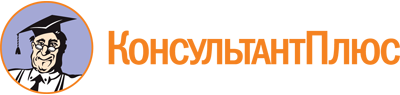 Закон Приморского края от 29.06.2009 N 446-КЗ
(ред. от 31.07.2023)
"О градостроительной деятельности на территории Приморского края"
(принят Законодательным Собранием Приморского края 27.05.2009)Документ предоставлен КонсультантПлюс

www.consultant.ru

Дата сохранения: 27.10.2023
 29 июня 2009 годаN 446-КЗСписок изменяющих документов(в ред. Законов Приморского краяот 07.12.2009 N 541-КЗ, от 05.05.2010 N 614-КЗ,от 15.06.2010 N 631-КЗ, от 16.05.2011 N 771-КЗ,от 13.03.2012 N 20-КЗ, от 06.07.2012 N 64-КЗ,от 07.08.2012 N 88-КЗ, от 08.08.2013 N 237-КЗ,от 13.08.2013 N 239-КЗ, от 12.05.2014 N 410-КЗ,от 29.09.2014 N 468-КЗ, от 04.02.2015 N 549-КЗ,от 03.06.2015 N 632-КЗ, от 02.12.2015 N 733-КЗ,от 28.12.2016 N 59-КЗ, от 05.06.2017 N 126-КЗ,от 05.12.2017 N 211-КЗ, от 12.03.2018 N 250-КЗ,от 13.06.2018 N 298-КЗ, от 03.12.2018 N 397-КЗ,от 07.02.2019 N 446-КЗ, от 06.03.2019 N 462-КЗ,от 29.04.2019 N 488-КЗ, от 23.12.2019 N 667-КЗ,от 25.12.2019 N 669-КЗ, от 30.11.2020 N 942-КЗ,от 30.11.2020 N 947-КЗ, от 05.02.2021 N 991-КЗ,от 29.03.2021 N 1024-КЗ, от 20.07.2021 N 1100-КЗ,от 29.11.2021 N 22-КЗ, от 28.02.2022 N 63-КЗ,от 28.06.2022 N 146-КЗ, от 04.07.2023 N 376-КЗ,от 31.07.2023 N 399-КЗ)Полномочия в области градостроительной деятельности, определенные пунктом 15(3) статьи 4, осуществляются в сроки, установленные Законом Приморского края от 18 ноября 2014 года N 497-КЗ "О перераспределении полномочий между органами местного самоуправления муниципальных образований Приморского края и органами государственной власти Приморского края и внесении изменений в отдельные законодательные акты Приморского края" (статья 53 данного документа).Законом Приморского края от 05.12.2017 N 211-КЗ в пункт 1 части 1 статьи 50 внесены изменения.Ч. 5(1) ст. 51 вступает в силу с 01.09.2023 (ч. 2 ст. 2 Закона Приморского края от 04.07.2023 N 376-КЗ).